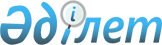 Атбасар аудандық мәслихатының 2019 жылғы 24 желтоқсандағы № 6С 36/2 "2020-2022 жылдарға арналған аудандық бюджет туралы" шешіміне өзгерістер енгізу туралыАқмола облысы Атбасар аудандық мәслихатының 2020 жылғы 11 желтоқсандағы № 6С 46/2 шешімі. Ақмола облысының Әділет департаментінде 2020 жылғы 14 желтоқсанда № 8225 болып тіркелді
      Қазақстан Республикасының 2008 жылғы 4 желтоқсандағы Бюджет кодексінің 109-бабының 1-тармағына, Қазақстан Республикасының 2001 жылғы 23 қаңтардағы "Қазақстан Республикасындағы жергілікті мемлекеттік басқару және өзін-өзі басқару туралы" Заңының 6-бабының 1-тармағының 1) тармақшасына сәйкес, Атбасар аудандық мәслихаты ШЕШІМ ҚАБЫЛДАДЫ:
      1. Атбасар аудандық мәслихатының "2020-2022 жылдарға арналған аудандық бюджет туралы" 2019 жылғы 24 желтоқсандағы № 6С 36/2 (Нормативтік құқықтық актілерді мемлекеттік тіркеу тізілімінде № 7621 тіркелген, 2020 жылғы 10 қаңтарда Қазақстан Республикасы нормативтік құқықтық актілерінің электрондық түрдегі эталондық бақылау банкінде жарияланған) шешіміне келесі өзгерістер енгізілсін:
      1-тармақ жаңа редакцияда баяндалсын:
      "1. 2020-2022 жылдарға арналған аудандық бюджет тиісінше 1, 2 және 3 қосымшаларға сәйкес, оның ішінде 2020 жылға келесі көлемдерде бекітілсін:
      1) кірістер – 7 320 691,2 мың теңге, оның ішінде:
      салықтық түсімдер – 1 360 650,0 мың теңге;
      салықтық емес түсімдер – 16 042,6 мың теңге;
      негізгі капиталды сатудан түсетін түсімдер – 45 619,7 мың теңге;
      трансферттер түсімі – 5 898 378,9 мың теңге;
      2) шығындар – 8 020 866,0 мың теңге;
      3) таза бюджеттік кредиттеу – 598 171,6 мың теңге:
      бюджеттік кредиттер – 603 441,0 мың теңге;
      бюджеттік кредиттерді өтеу – 5 269,4 мың теңге;
      4) қаржы активтерімен операциялар бойынша сальдо – 84 470,0 мың теңге:
      қаржы активтерін сатып алу – 84 470,0 мың теңге;
      мемлекеттің қаржы активтерін сатудан түсетін түсімдер – 0 теңге;
      5) бюджет тапшылығы (профициті) – -1 382 816,4 мың теңге;
      6) бюджет тапшылығын қаржыландыру (профицитін пайдалану) – 1 382 816,4 мың теңге:
      қарыздар түсімі – 868 979,5 мың теңге;
      қарыздарды өтеу – 5 269,4 мың теңге;
      бюджет қаражатының пайдаланылатын қалдықтары – 519 106,3 мың теңге.";
      8-тармақ жаңа редакцияда баяндалсын:
      "8. 2020 жылға арналған аудандық бюджетте мамандарды әлеуметтік қолдау шараларын іске асыру үшін 2010-2019 жылдары бөлінген бюджеттік кредиттер бойынша 5 269,4 мың теңге сомада негізгі қарызды өтеу қарастырылғаны ескерілсін.";
      көрсетілген шешімнің 1, 4, 5-қосымшалары осы шешімнің 1, 2, 3-қосымшаларына сәйкес жаңа редакцияда баяндалсын.
      2. Осы шешім Ақмола облысының Әділет департаментінде мемлекеттік тіркелген күннен бастап күшіне енеді және 2020 жылдың 1 қаңтарынан бастап қолданысқа енгізіледі.
      "Келісілді" 2020 жылға арналған аудандық бюджет 2020 жылға арналған республикалық бюджеттен нысаналы трансферттер және бюджеттік кредиттер 2020 жылға арналған облыстық бюджеттен нысаналы трансферттер және бюджеттік кредиттер
					© 2012. Қазақстан Республикасы Әділет министрлігінің «Қазақстан Республикасының Заңнама және құқықтық ақпарат институты» ШЖҚ РМК
				
      Атбасар аудандық
мәслихатының сессия
төрағасы

Н.Безверхова

      Атбасар аудандық
мәслихатының хатшысы

Б.Борумбаев

      Атбасар ауданының әкімі

А.А.Қалжанов
2020 жылғы 11 желтоқсандағы
№ 6С 46/2 Атбасар аудандық
мәслихатының шешіміне
қосымша 12019 жылғы 24 желтоқсандағы
№ 6С 36/2 Атбасар аудандық
мәслихатының шешіміне
1 қосымша
 Санаты
 Санаты
 Санаты
 Санаты
Сома, мың теңге
Сыныбы
Сыныбы
Сыныбы
Сома, мың теңге
Кіші сыныбы
Кіші сыныбы
Сома, мың теңге
Атауы
Сома, мың теңге
1
2
3
4
5
I. Кірістер
7 320 691,2
1
Салықтық түсімдер
1 360 650,0
01
Табыс салығы
5 498,0
2
Жеке табыс салығы
5 498,0
03
Әлеуметтік салық
654 200,0
1
Әлеуметтік салық
654 200,0
04
Меншікке салынатын салықтар
357 171,9
1
Мүлікке салынатын салықтар
355 934,5
5
Бірыңғай жер салығы
1 237,4
05
Тауарларға, жұмыстарға және қызметтерге салынатын iшкi салықтар
86 217,1
2
Акциздер
7 220,0
3
Табиғи және басқа да ресурстарды пайдаланғаны үшін түсетін түсімдер
49 295,4
4
Кәсіпкерлік және кәсіби қызметті жүргізгені үшін алынатын алымдар
29 696,0
5
Ойын бизнесіне салық
5,7
08
Заңдық маңызы бар әрекеттерді жасағаны және (немесе) оған уәкілеттігі бар мемлекеттік органдар немесе лауазымды адамдар құжаттар бергені үшін алынатын міндетті төлемдер
257 563,0
1
Мемлекеттік баж
257 563,0
2
Салықтық емес түсімдер
16 042,6
01
Мемлекеттік меншіктен түсетін кірістер
5 786,8
5
Мемлекет меншігіндегі мүлікті жалға беруден түсетін кірістер
5 720,1
7
Мемлекеттік бюджеттен берілген кредиттер бойынша сыйақылар
6,3
9
Мемлекет меншігінен түсетін басқа да кірістер
60,4
03
Мемлекеттік бюджеттен қаржыландырылатын мемлекеттік мекемелер ұйымдастыратын мемлекеттік сатып алуды өткізуден түсетін ақша түсімдері 
3,2
1
Мемлекеттік бюджеттен қаржыландырылатын мемлекеттік мекемелер ұйымдастыратын мемлекеттік сатып алуды өткізуден түсетін ақша түсімдері 
3,2
04
Мемлекеттік бюджеттен қаржыландырылатын, сондай-ақ Қазақстан Республикасы Ұлттық Банкінің бюджетінен (шығыстар сметасынан) қамтылатын және қаржыландырылатын мемлекеттік мекемелер салатын айыппұлдар, өсімпұлдар, санкциялар, өндіріп алулар
171,5
1
Мұнай секторы ұйымдарынан және Жәбірленушілерге өтемақы қорына түсетін түсімдерді қоспағанда, мемлекеттік бюджеттен қаржыландырылатын, сондай-ақ Қазақстан Республикасы Ұлттық Банкінің бюджетінен (шығыстар сметасынан) қамтылатын және қаржыландырылатын мемлекеттік мекемелер салатын айыппұлдар, өсімпұлдар, санкциялар, өндіріп алулар
171,5
06
Басқа да салықтық емес түсiмдер
10 081,1
1
Басқа да салықтық емес түсiмдер
10 081,1
3
Негізгі капиталды сатудан түсетін түсімдер
45 619,7
01
Мемлекеттік мекемелерге бекітілген мемлекеттік мүлікті сату
6 066,9
1
Мемлекеттік мекемелерге бекітілген мемлекеттік мүлікті сату
6 066,9
03
Жердi және материалдық емес активтердi сату
39 552,8
1
Жерді сату
36 780,8
2
Материалдық емес активтерді сату 
2 772,0
4
Трансферттер түсімі
5 898 378,9
01
Төмен тұрған мемлекеттiк басқару органдарынан трансферттер 
176,9
3
Аудандық маңызы бар қалалардың, ауылдардың, кенттердің, ауылдық округтардың бюджеттерінен трансферттер
176,9
02
Мемлекеттiк басқарудың жоғары тұрған органдарынан түсетiн трансферттер
5 898 202,0
2
Облыстық бюджеттен түсетін трансферттер
5 898 202,0
Функционалдық топ
Функционалдық топ
Функционалдық топ
Функционалдық топ
Сома, мың теңге
Бюджеттік бағдарламалардың әкiмшiсi
Бюджеттік бағдарламалардың әкiмшiсi
Бюджеттік бағдарламалардың әкiмшiсi
Сома, мың теңге
Бағдарлама
Бағдарлама
Сома, мың теңге
Атауы
Сома, мың теңге
1
2
3
4
5
II. Шығындар
8 020 866,0
01
Жалпы сипаттағы мемлекеттiк қызметтер
678 514,1
01
112
Аудан (облыстық маңызы бар қала) мәслихатының аппараты
20 450,9
01
112
001
Аудан (облыстық маңызы бар қала) мәслихатының қызметін қамтамасыз ету жөніндегі қызметтер
20 450,9
01
122
Аудан (облыстық маңызы бар қала) әкімінің аппараты
135 712,1
01
122
001
Аудан (облыстық маңызы бар қала) әкімінің қызметін қамтамасыз ету жөніндегі қызметтер
133 983,9
01
122
003
Мемлекеттік органның күрделі шығыстары
1 728,2
01
459
Ауданның (облыстық маңызы бар қаланың) экономика және қаржы бөлімі
37 134,7
01
459
001
Ауданның (облыстық маңызы бар қаланың) экономикалық саясаттын қалыптастыру мен дамыту, мемлекеттік жоспарлау, бюджеттік атқару және коммуналдық меншігін басқару саласындағы мемлекеттік саясатты іске асыру жөніндегі қызметтер
30 680,0
01
459
003
Салық салу мақсатында мүлікті бағалауды жүргізу
2 011,9
01
459
010
Жекешелендіру, коммуналдық меншікті басқару, жекешелендіруден кейінгі қызмет және осыған байланысты дауларды реттеу
242,8
01
459
113
Төменгі тұрған бюджеттерге берілетін нысаналы ағымдағы трансферттер
4 200,0
01
492
Ауданның (облыстық маңызы бар қаланың) тұрғын үй-коммуналдық шаруашылығы, жолаушылар көлігі, автомобиль жолдары және тұрғын үй инспекциясы бөлімі
485 216,4
01
492
001
Жергілікті деңгейде тұрғын үй-коммуналдық шаруашылық, жолаушылар көлігі, автомобиль жолдары және тұрғын үй инспекциясы саласындағы мемлекеттік саясатты іске асыру жөніндегі қызметтер
16 595,0
01
492
113
Төменгі тұрған бюджеттерге берілетін нысаналы ағымдағы трансферттер
468 621,4
02
Қорғаныс
19 746,7
02
122
Аудан (облыстық маңызы бар қала) әкімінің аппараты
19 746,7
02
122
005
Жалпыға бірдей әскери міндетті атқару шеңберіндегі іс-шаралар
5 245,0
02
122
006
Аудан (облыстық маңызы бар қала) ауқымындағы төтенше жағдайлардың алдын алу және оларды жою
11 114,0
02
122
007
Аудандық (қалалық) ауқымдағы дала өрттерінің, сондай-ақ мемлекеттік өртке қарсы қызмет органдары құрылмаған елдi мекендерде өрттердің алдын алу және оларды сөндіру жөніндегі іс-шаралар
3 387,7
03
Қоғамдық тәртіп, қауіпсіздік, құқықтық, сот, қылмыстық-атқару қызметі
4 800,0
03
492
Ауданның (облыстық маңызы бар қаланың) тұрғын үй-коммуналдық шаруашылығы, жолаушылар көлігі, автомобиль жолдары және тұрғын үй инспекциясы бөлімі
4 800,0
03
492
021
Елдi мекендерде жол қозғалысы қауiпсiздiгін қамтамасыз ету
4 800,0
04
Бiлiм беру
4 236 318,8
04
464
Ауданның (облыстық маңызы бар қаланың) білім бөлімі
4 236 318,8
04
464
001
Жергілікті деңгейде білім беру саласындағы мемлекеттік саясатты іске асыру жөніндегі қызметтер
10 971,0
04
464
003
Жалпы білім беру
3 351 944,1
04
464
004
Ауданның (облыстық маңызы бар қаланың) мемлекеттік білім беру мекемелерінде білім беру жүйесін ақпараттандыру
19 560,0
04
464
005
Ауданның (облыстық маңызы бар қаланың) мемлекеттік білім беру мекемелер үшін оқулықтар мен оқу-әдiстемелiк кешендерді сатып алу және жеткізу
27 753,0
04
464
006
Балаларға қосымша білім беру
137 575,0
04
464
009
Мектепке дейінгі тәрбие мен оқыту ұйымдарының қызметін қамтамасыз ету
173 346,2
04
464
015
Жетім баланы (жетім балаларды) және ата-аналарының қамқорынсыз қалған баланы (балаларды) күтіп-ұстауға қамқоршыларға (қорғаншыларға) ай сайынғы ақшалай қаражат төлемі
29 451,6
04
464
040
Мектепке дейінгі білім беру ұйымдарында мемлекеттік білім беру тапсырысын іске асыруға
391 983,6
04
464
067
Ведомстволық бағыныстағы мемлекеттік мекемелер мен ұйымдардың күрделі шығыстары
93 734,3
06
Әлеуметтiк көмек және әлеуметтiк қамсыздандыру
414 041,8
06
451
Ауданның (облыстық маңызы бар қаланың) жұмыспен қамту және әлеуметтік бағдарламалар бөлімі
408 192,3
06
451
001
Жергілікті деңгейде халық үшін әлеуметтік бағдарламаларды жұмыспен қамтуды қамтамасыз етуді іске асыру саласындағы мемлекеттік саясатты іске асыру жөніндегі қызметтер
42 132,2
06
451
002
Жұмыспен қамту бағдарламасы
93 280,0
06
451
005
Мемлекеттік атаулы әлеуметтік көмек 
121 707,0
06
451
006
Тұрғын үйге көмек көрсету
23,0
06
451
007
Жергілікті өкілетті органдардың шешімі бойынша мұқтаж азаматтардың жекелеген топтарына әлеуметтік көмек
39 539,0
06
451
010
Үйден тәрбиеленіп оқытылатын мүгедек балаларды материалдық қамтамасыз ету
1 831,1
06
451
011
Жәрдемақыларды және басқа да әлеуметтік төлемдерді есептеу, төлеу мен жеткізу бойынша қызметтерге ақы төлеу
528,0
06
451
014
Мұқтаж азаматтарға үйде әлеуметтiк көмек көрсету
36 332,4
06
451
017
Оңалтудың жеке бағдарламасына сәйкес мұқтаж мүгедектердi мiндеттi гигиеналық құралдармен қамтамасыз ету, қозғалуға қиындығы бар бірінші топтағы мүгедектерге жеке көмекшінің және есту бойынша мүгедектерге қолмен көрсететiн тіл маманының қызметтерін ұсыну
13 548,0
06
451
021
Мемлекеттік органның күрделі шығыстары 
1 576,0
06
451
023
Жұмыспен қамту орталықтарының қызметін қамтамасыз ету
36 153,6
06
451
050
Қазақстан Республикасында мүгедектердің құқықтарын қамтамасыз етуге және өмір сүру сапасын жақсарту
10 377,0
06
054
Үкіметтік емес ұйымдарда мемлекеттік әлеуметтік тапсырысты орналастыру
11 165,0
06
464
Ауданның (облыстық маңызы бар қаланың) білім бөлімі
5 849,5
06
464
030
Патронат тәрбиешілерге берілген баланы (балаларды) асырап бағу 
2 506,9
06
464
031
Жетім балаларды және ата-аналарының қамқорынсыз қалған, отбасылық үлгідегі балалар үйлері мен асыраушы отбасыларындағы балаларды мемлекеттік қолдау
3 342,6
07
Тұрғын үй-коммуналдық шаруашылық
1 501 257,2
07
467
Ауданның (облыстық маңызы бар қаланың) құрылыс бөлімі
741 911,0
07
467
003
Коммуналдық тұрғын үй қорының тұрғын үйін жобалау және (немесе) салу, реконструкциялау
163 844,9
07
467
004
Инженерлік-коммуникациялық инфрақұрылымды жобалау, дамыту және (немесе) жайластыру
54 734,1
07
467
006
Сумен жабдықтау және су бұру жүйесін дамыту
9 772,6
07
467
058
Елді мекендердегі сумен жабдықтау және су бұру жүйелерін дамыту
513 559,4
07
492
Ауданның (облыстық маңызы бар қаланың) тұрғын үй-коммуналдық шаруашылығы, жолаушылар көлігі, автомобиль жолдары және тұрғын үй инспекциясы бөлімі
759 346,2
07
492
003
Мемлекеттік тұрғын үй қорын сақтауды үйымдастыру
4 242,1
07
492
011
Шағын қалаларды жылумен жабдықтауды үздіксіз қамтамасыз ету
501 665,3
07
492
012
Сумен жабдықтау және су бұру жүйесінің жұмыс істеуі
43 053,8
07
492
015
Елдi мекендердегі көшелердi жарықтандыру
3 000,0
07
492
028
Коммуналдық шаруашылықты дамыту
111 175,0
07
492
070
Қазақстан Республикасында төтенше жағдай режимінде коммуналдық қызметтерге ақы төлеу бойынша халықтың төлемдерін өтеу
96 210,0
08
Мәдениет, спорт, туризм және ақпараттық кеңістiк
302 401,1
08
455
Ауданның (облыстық маңызы бар қаланың) мәдениет және тілдерді дамыту бөлімі
263 689,1
08
455
001
Жергілікті деңгейде тілдерді және мәдениетті дамыту саласындағы мемлекеттік саясатты іске асыру жөніндегі қызметтер
9 940,0
08
455
003
Мәдени-демалыс жұмысын қолдау
130 509,5
08
455
006
Аудандық (қалалық) кiтапханалардың жұмыс iстеуi
97 366,6
08
455
007
Мемлекеттік тілді және Қазақстан халқының басқа да тілдерін дамыту
8 113,4
08
455
032
Ведомстволық бағыныстағы мемлекеттік мекемелерінің және ұйымдарының күрделі шығыстары
17 759,6
08
456
Ауданның (облыстық маңызы бар қаланың) ішкі саясат бөлімі
27 085,0
08
456
001
Жергілікті деңгейде ақпарат, мемлекеттілікті нығайту және азаматтардың әлеуметтік сенімділігін қалыптастыру саласында мемлекеттік саясатты іске асыру жөніндегі қызметтер
10 197,0
08
456
002
Мемлекеттік ақпараттық саясат жүргізу жөніндегі қызметтер
12 356,0
08
456
003
Жастар саясаты саласында іс-шараларды іске асыру
4 532,0
08
465
Ауданның (облыстық маңызы бар қаланың) дене шынықтыру және спорт бөлімі
11 627,0
08
465
001
Жергілікті деңгейде дене шынықтыру және спорт саласындағы мемлекеттік саясатты іске асыру жөніндегі қызметтер
5 792,0
08
465
006
Аудандық (облыстық маңызы бар қалалық) деңгейде спорттық жарыстар өткiзу
1 396,0
08
465
007
Әртүрлi спорт түрлерi бойынша аудан (облыстық маңызы бар қала) құрама командаларының мүшелерiн дайындау және олардың облыстық спорт жарыстарына қатысуы
4 439,0
10
Ауыл, су, орман, балық шаруашылығы, ерекше қорғалатын табиғи аумақтар, қоршаған ортаны және жануарлар дүниесін қорғау, жер қатынастары
37 982,8
10
459
Ауданның (облыстық маңызы бар қаланың) экономика және қаржы бөлімі
5 156,8
10
459
099
Мамандарға әлеуметтік қолдау көрсету жөніндегі шараларды іске асыру
5 156,8
10
462
Ауданның (облыстық маңызы бар қаланың) ауыл шаруашылығы бөлімі
13 728,0
10
462
001
Жергілікті деңгейде ауыл шаруашылығы саласындағы мемлекеттік саясатты іске асыру жөніндегі қызметтер
13 728,0
10
463
Ауданның (облыстық маңызы бар қаланың) жер қатынастары бөлімі
16 098,0
10
463
001
Аудан (облыстық маңызы бар қала) аумағында жер қатынастарын реттеу саласындағы мемлекеттік саясатты іске асыру жөніндегі қызметтер
14 856,0
10
463
006
Аудандардың, облыстық маңызы бар, аудандық маңызы бар қалалардың, кенттердiң, ауылдардың, ауылдық округтердiң шекарасын белгiлеу кезiнде жүргiзiлетiн жерге орналастыру
1 242,0
10
473
 Ауданның (облыстық маңызы бар қаланың) ветеринария бөлімі
3 000,0
10
473
001
Жергілікті деңгейде ветеринария саласындағы мемлекеттік саясатты іске асыру жөніндегі қызметтер
3 000,0
11
Өнеркәсіп, сәулет, қала құрылысы және құрылыс қызметі
38 832,9
11
467
Ауданның (облыстық маңызы бар қаланың) құрылыс бөлімі
31 726,9
11
467
001
Жергілікті деңгейде құрылыс саласындағы мемлекеттік саясатты іске асыру жөніндегі қызметтер
30 780,4
11
467
017
Мемлекеттік органның күрделі шығыстары
946,5
11
468
Ауданның (облыстық маңызы бар қаланың) сәулет және қала құрылысы бөлімі
7 106,0
11
468
001
Жергілікті деңгейде сәулет және қала құрылысы саласындағы мемлекеттік саясатты іске асыру жөніндегі қызметтер
7 106,0
12
Көлiк және коммуникация
316 720,9
12
492
Ауданның (облыстық маңызы бар қаланың) тұрғын үй-коммуналдық шаруашылығы, жолаушылар көлігі, автомобиль жолдары және тұрғын үй инспекциясы бөлімі
316 720,9
12
492
020
Көлік инфрақұрылымын дамыту
34 124,8
12
492
023
Автомобиль жолдарының жұмыс істеуін қамтамасыз ету
282 596,1
13
Басқалар
275 897,0
13
459
Ауданның (облыстық маңызы бар қаланың) экономика және қаржы бөлімі
6 664,1
13
459
012
Ауданның (облыстық маңызы бар қаланың) жергілікті атқарушы органының резерві 
6 664,1
13
464
Ауданның (облыстық маңызы бар қаланың) білім бөлімі
21 371,5
13
464
077
"Ауыл-Ел бесігі" жобасы шеңберінде ауылдық елді мекендердегі әлеуметтік және инженерлік инфрақұрылым бойынша іс-шараларды іске асыру
21 371,5
13
467
Ауданның (облыстық маңызы бар қаланың) құрылыс бөлімі
239 030,0
13
467
079
"Ауыл-Ел бесігі" жобасы шеңберінде ауылдық елді мекендердегі әлеуметтік және инженерлік инфрақұрылымдарды дамыту
239 030,0
13
469
Ауданның (облыстық маңызы бар қаланың) кәсіпкерлік бөлімі
8 831,4
13
469
001
Жергілікті деңгейде кәсіпкерлікті дамыту саласындағы мемлекеттік саясатты іске асыру жөніндегі қызметтер
8 831,4
14
Борышқа қызмет көрсету
6,3
14
459
Ауданның (облыстық маңызы бар қаланың) экономика және қаржы бөлімі
6,3
14
459
021
Жергілікті атқарушы органдардың облыстық бюджеттен қарыздар бойынша сыйақылар мен өзге де төлемдерді төлеу бойынша борышына қызмет көрсету
6,3
15
Трансферттер
194 346,4
15
459
Ауданның (облыстық маңызы бар қаланың) экономика және қаржы бөлімі
194 346,4
15
459
006
Пайдаланылмаған (толық пайдаланылмаған) нысаналы трансферттерді қайтару
15 068,7
15
459
038
Субвенциялар
179 275,0
15
459
054
Қазақстан Республикасының Ұлттық қорынан берілетін нысаналы трансферт есебінен республикалық бюджеттен бөлінген пайдаланылмаған (түгел пайдаланылмаған) нысаналы трансферттердің сомасын қайтару
2,7
III. Таза бюджеттік кредиттеу
598 171,6
Бюджеттік кредиттер
603 441,0
06
Әлеуметтiк көмек және әлеуметтiк қамсыздандыру
600 000,0
492
Ауданның (облыстық маңызы бар қаланың) тұрғын үй-коммуналдық шаруашылығы, жолаушылар көлігі, автомобиль жолдары және тұрғын үй инспекциясы бөлімі
600 000,0
088
Жұмыспен қамту жол картасы шеңберінде шараларды қаржыландыру үшін аудандық маңызы бар қаланың, ауылдың, кенттің, ауылдық округтің бюджеттеріне кредит беру
600 000,0
10
Ауыл, су, орман, балық шаруашылығы, ерекше қорғалатын табиғи аумақтар, қоршаған ортаны және жануарлар дүниесін қорғау, жер қатынастары
3 441,0
459
Ауданның (облыстық маңызы бар қаланың) экономика және қаржы бөлімі
3 441,0
018
Мамандарды әлеуметтік қолдау шараларын іске асыру үшін бюджеттік кредиттер
3 441,0
Бюджеттiк кредиттердi өтеу 
5 269,4
5
Бюджеттiк кредиттердi өтеу 
5 269,4
01
Бюджеттiк кредиттердi өтеу 
5 269,4
1
Мемлекеттік бюджеттен берілген бюджеттік кредиттерді өтеу
5 269,4
IV. Қаржы активтерімен операциялар бойынша сальдо
84 470,0
Қаржы активтерiн сатып алу 
84 470,0
13
Басқалар
84 470,0
492
Ауданның (облыстық маңызы бар қаланың) тұрғын үй-коммуналдық шаруашылығы, жолаушылар көлігі, автомобиль жолдары және тұрғын үй инспекциясы бөлімі
84 470,0
065
Заңды тұлғалардың жарғылық капиталын қалыптастыру немесе ұлғайту
84 470,0
Мемлекеттің қаржы активтерiн сатудан түсетiн түсiмдер 
0
V. Бюджет тапшылығы (профициті)
-1 382 816,4
VI. Бюджет тапшылығын қаржыландыру (профицитін пайдалану) 
1 382 816,4
Қарыздар түсімі
868 979,5
7
Қарыздар түсімі
868 979,5
01
Мемлекеттік ішкі қарыздар 
868 979,5
2
Қарыз алу келісім-шарттары
868 979,5
Қарыздарды өтеу
5 269,4
16
Қарыздарды өтеу
5 269,4
459
Ауданның (облыстық маңызы бар қаланың) экономика және қаржы бөлімі
5 269,4
005
Жергілікті атқарушы органның жоғары тұрған бюджет алдындағы борышын өтеу
5 269,4
Бюджет қаражатының пайдаланылатын қалдықтары
519 106,3
8
Бюджет қаражатының пайдаланылатын қалдықтары
519 106,3
01
Бюджет қаражаты қалдықтары
519 106,3
Бюджет қаражатының бос қалдықтары
519 106,32020 жылғы 11 желтоқсандағы
№ 6С 46/2 Атбасар аудандық
мәслихатының шешіміне
2 қосымша2019 жылғы 24 желтоқсандағы
№ 6С 36/2 Атбасар аудандық
мәслихатының шешіміне
4 қосымша
Атауы
Сома, мың теңге
Дамуға нысаналы трансферттер
648 529,0
Шуйское ауылында су құбырлары желілерін және құрылыстарын реконструкциялау
446 440,0
"Ауыл-Ел бесігі" жобасы шеңберінде Бастау ауылында Жастар демалысы орталығын салу
202 089,0
Ағымдағы нысаналы трансферттер
1 032 077,9
Мемлекеттік орта білім беру ұйымдарының педагогтарына біліктілік санаты үшін қосымша ақы төлеуге
75 682,0
Мемлекеттік мектепке дейінгі білім беру ұйымдарының педагогтарына біліктілік санаты үшін қосымша ақы төлеуге
2 456,0
Мемлекеттік орта білім беру ұйымдары педагогтарының еңбекақысын ұлғайтуға
411 196,6
Мемлекеттік мектепке дейінгі білім беру ұйымдары педагогтарының еңбекақысын ұлғайтуға
54 928,0
Мүгедектерді міндетті гигиеналық құралдармен қамтамасыз ету нормаларын ұлғайтуға
6 977,0
Еңбек нарығын дамытуға, оның ішінде:
77 808,0
жалақыны ішінара субсидиялауға және жастар практикасына
31 902,0
жаңа бизнес-идеяларды іске асыруға мемлекеттік гранттар беруге, оның ішінде NEET санатындағы жастар, аз қамтылған көп балалы отбасы мүшелері, аз қамтылған еңбекке қабілетті мүгедектер
15 906,0
қоғамдық жұмыстар
30 000,0
Мемлекеттік атаулы әлеуметтік көмек төлеуге, оның ішінде:
110 843,0
мемлекеттік атаулы әлеуметтік көмек төлеуге
49 240,0
кепілдік берілген әлеуметтік пакетке, оның ішінде төтенше жағдайға байланысты азық-түлік-тұрмыстық жиынтықтармен қамтамасыз етуге
61 603,0
Халықты әлеуметтік қорғаудың мемлекеттік ұйымдарында арнаулы әлеуметтік қызметтер көрсететін қызметкерлердің жалақысына қосымша ақы белгілеуге
7 671,0
Үкіметтік емес ұйымдарда мемлекеттік әлеуметтік тапсырысты орналастыруға
11 165,0
Мәдениет ұйымдары мен мұрағат мекемелеріндегі мемлекеттік мәдениет ұйымдары мен мұрағат мекемелерінің басқару және негізгі қызметкерлерінің ерекше еңбек жағдайлары үшін лауазымдық жалақысына қосымша ақы белгілеуге
32 327,0
"Ауыл-Ел бесігі" жобасы шеңберінде Бастау ауылында кентішілік жолдарды асфальтбетонды жабумен орташа жөндеу (5,7 километр)
124 110,0
"Ауыл-Ел бесігі" жобасы шеңберінде Бастау ауылында № 1 орта мектептің спортзалын, акт залын, қойма жайларын күрделі жөндеу
20 704,3
Қазақстан Республикасында төтенше жағдай режимінде коммуналдық қызметтерді төлеу бойынша халықтың төлемдерін өтеуге
96 210,0
Бюджеттік кредиттер
3 356,9
Мамандарды әлеуметтік қолдау шараларын іске асыру үшін
3 356,92020 жылғы 11 желтоқсандағы
№ 6С 46/2 Атбасар аудандық
мәслихатының шешіміне
3 қосымша2019 жылғы 24 желтоқсандағы
№ 6С 36/2 Атбасар аудандық
мәслихатының шешіміне
5 қосымша
Атауы
Сома, мың теңге
Дамуға нысаналы трансферттер
412 515,6
Атбасар қаласының № 1 шағын ауданында он төрт қырық бес пәтерлі тұрғын үйлердің құрылысы (1-14 позициялар) (байланыстыру) (2-позиция)
18 934,5
Атбасар қаласының № 1 шағын ауданында он төрт қырық бес пәтерлі тұрғын үйлердің құрылысы (1-14 позициялар) (байланыстыру) (3-позиция)
18 037,0
Ақмола облысы Атбасар ауданы Атбасар қаласының №1 шағын ауданында 15-позиция және 16-позиция қырық бес пәтерлі екі тұрғын үйдің құрылысы (байлау) (15-позиция)
36 000,0
Ақмола облысы Атбасар ауданы Атбасар қаласының №1 шағын ауданында 15-позиция және 16-позиция қырық бес пәтерлі екі тұрғын үйдің құрылысы (байлау) (16-позиция)
36 000,0
Шуйское ауылында су құбырлары желілерін және құрылыстарын реконструкциялау
29 227,0
Сочинское ауылында сумен жабдықтау желілерімен суағар құрылысы, ведомстводан тыс кешенді сараптамадан өтумен жобалау-сметалық құжаттаманы әзірлеу
20 500,0
Атбасар қаласындағы орталық қазандықты реконструкциялау, ведомстводан тыс кешенді сараптамадан өтумен жобалау-сметалық құжаттаманы әзірлеу
66 587,0
Бес жүз пәтерлі тұрғын үйлердің қосылуын есепке ала отырып Атбасар қаласының жылу желілерін реконструкциялау және салу, ведомстводан тыс кешенді сараптамадан өтумен жобалау-сметалық құжаттаманы әзірлеу
11 579,0
Атбасар қаласында бес жүз пәтерлі тұрғын үйлерге кварталішілік жолдар салу (2 километр), ведомстводан тыс кешенді сараптамадан өтумен жобалау-сметалық құжаттаманы әзірлеу
11 236,4
Атбасар қаласының № 1 шағын ауданында бес жүз пәтерлі тұрғын үйлерге сыртқы желілердің және жайластырудың құрылысына (сумен жабдықтау және су бұрудың сыртқы желілері, жылумен жабдықтау, байланыс желілері) ведомстводан тыс кешенді сараптамадан өтумен жобалау-сметалық құжаттаманы әзірлеу 
1 340,1
Атбасар қаласының № 1 шағын ауданында екі қырық бес пәтерлі тұрғын үйлерге (позициялар 15, 16) жайластыру және инженерлік желілер құрылысына ведомстводан тыс кешенді сараптамадан өтумен жобалау-сметалық құжаттаманы әзірлеу, электрмен жабдықтау, жылумен жабдықтау, байланыс, сумен жабдықтау, су бұру желілері, аулалық жарықтандыру және жайластыру 
9 789,5
"Ауыл-Ел бесігі" жобасы шеңберінде Бастау ауылында Жастар демалысы орталығын салу
36 941,0
Атбасар қаласында екі қырық бес пәтерлі тұрғын үйлер құрылысына ведомстводан тыс кешенді сараптамадан өтумен жобалау-сметалық құжаттаманы әзірлеу (байлау)
12 367,1
"Атбасар қаласының № 1 шағын ауданында бес жүз пәтерлі тұрғын үйлердің құрылысы" жобасын ведомстводан тыс кешенді сараптамадан өтуімен жобалау-сметалық құжаттаманы түзету
6 507,0
Бес жүз пәтерлі тұрғын үйлерді қосу үшін Атбасар қаласының жылу желілерінің құрылысына жобалау-сметалық құжаттаманы әзірлеу
30 000,0
Атбасар ауданы әкімдігінің жанындағы "Атбасар су" шаруашылық жүргізу құқығындағы мемлекеттік коммуналдық кәсіпорынның жарғылық капиталын ұлғайту
67 470,0
Ағымдағы нысаналы трансферттер
920 012,5
Мектептерде IT-сыныптарын ашуға
5 716,0
Аз қамтылған отбасыларынан шыққан мектеп оқушыларын ыстық тамақпен қамтамасыз етуге
5 039,0
1-сынып оқушыларын ыстық тамақпен қамтамасыз етуге
4 951,1
Аз қамтылған отбасыларынан шыққан мектеп оқушыларын мектеп формасымен және кеңсе тауарларымен қамтамасыз етуге 
5 569,5
Мектептер үшін компьютерлер сатып алуға
19 560,0
Робототехника кабинеттерді сатып алуға
2 950,0
"Кәмелетке толмағандар арасында денсаулықты және өмірлік дағдыларды қалыптастыру және өзіне-өзі қол жұмсаудың алдын алу" бағдарламасын енгізуге
3 540,0
Мектепке дейінгі білім беру мемлекеттік ұйымдарының педагогикалық қызметкерлерінің ұзақтығы 42 күнтізбелік күн болатын жыл сайынғы ақылы еңбек демалысын 56 күнге дейін ұлғайтуға
6 488,0
Бастауыш, негізгі және жалпы орта білім берудің оқу бағдарламаларын іске асыратын білім беру ұйымдарының мұғалімдеріне жаңартылған білім беру мазмұны жағдайында жұмыс істегені үшін қосымша ақы төлеуге
274 416,0
Мектеп педагог-психологтарының лауазымдық айлықақыларының мөлшерін ұлғайтуға
2 733,0
Жаратылыстану-математикалық бағыттағы пәндерді ағылшын тілінде оқытқаны үшін қосымша ақыға
2 450,0
Магистр дәрежесі бар мұғалімдерге қосымша ақы төлеуге
4 279,3
Жас мұғалімдерге тәлімгерлік үшін мұғалімдерге қосымша ақы төлеуге
4 069,0
Бастауыш, негізгі және жалпы орта білім беру ұйымдарының қызметкерлеріне сынып жетекшілігі үшін қосымша ақыны ұлғайтуға
12 683,0
Бастауыш, негізгі және жалпы орта білім беру қызметкерлеріне дәптер мен жазба жұмыстарын тексергені үшін қосымша ақыны ұлғайтуға
7 244,0
Орта білім беру мемлекеттік ұйымдарының педагогикалық қызметкерлерінің ұзақтығы 42 күнтізбелік күн болатын жыл сайынғы ақылы еңбек демалысын 56 күнге дейін ұлғайтуға
880,0
Қысқа мерзімді кәсіптік оқытуды іске асыруға
9 021,0
Ресурстық орталықтарды жарақтандыруға
8 861,0
Атбасар қаласының тротуарларын орташа жөндеу 
86 307,7
Бюджеттің атқарылуын есепке алудың бірыңғай ақпараттық алаңын енгізуге (Парус)
4 200,0
Ақан Құрманов ауылдық округі бойынша кент ішіндегі жолдарды ағымдағы (шұңқырлы) жөндеу
40 196,8
Тимашевка ауылында асфальтбетонды жабыны бар кірме жолды ағымдағы жөндеу
62 678,5
Халықты жұмыспен қамту орталықтарында әлеуметтік жұмыс жөніндегі консультанттар мен ассистенттерді енгізуге
11 756,1
"Инватакси" қызметтерін дамытуға мемлекеттік әлеуметтік тапсырысты орналастыруға
3 400,0
Мемлекеттік атаулы әлеуметтік көмек төлеуге
10 364,0
Көп балалы аналар мен көп балалы отбасылардың балаларына жеңілдікпен жол жүруді қамтамасыз етуге
1 173,0
Көтерме жәрдемақы мөлшерін ұлғайтуға
801,0
"Ауыл-Ел бесігі" жобасы шеңберінде Бастау ауылында № 1 орта мектептің спортзалын, акт залын, қойма жайларын күрделі жөндеу
667,2
Бiлiм беру объектілері үшін блок-модульді қазандықтарды сатып алу
19 185,0
Ұлы Отан соғысындағы Жеңістің 75-жылдығына біржолғы материалдық көмек төлеуге
3 000,0
"Ауыл-Ел бесігі" жобасы шеңберінде Бастау ауылында кентішілік жолдарды асфальтбетонды жабумен орташа жөндеу (5,7 километр)
13 790,0
Жылумен жабдықтаушы кәсіпорындарға жылу беру маусымына дайындыққа
232 984,0
Атбасар қаласындағы білім беру бөлімі жанындағы № 7 орта мектеп ғимаратын күрделі жөндеу
48 059,3
Мектепке дейінгі және орта білім беру ұйымдарын бейнебақылау жүйелерімен қамтамасыз ету
1 000,0
Бюджеттік кредиттер
865 622,6
Бастау ауылына кірме жолды ағымдағы жөндеу
33 600,0
Атбасар қаласының автомобиль жолдарының көше-жол желісін орташа жөндеу
600 000,0
Атбасар қаласындағы 3 көтермелі сорғы станциясының ғимаратын ағымдағы жөндеу
40 867,2
Аудандық маңызы бар "Атбасар-Садовое ауылы" 4,3 километр автомобиль жолын ағымдағы жөндеу 
77 133,3
КС-АТ-10 индексі бар Мариновка ауылына (2,5 километр) кірме жолды ағымдағы жөндеу
58 987,5
"Мариновка орта мектебі" коммуналдық мемлекеттік мекемесі ғимаратының шатырын ағымдағы жөндеу
5 326,8
"Мариновка қазақ орта мектебі" коммуналдық мемлекеттік мекемесі ғимаратының шатырын ағымдағы жөндеу
3 322,5
"Тельман орта мектебі" коммуналдық мемлекеттік мекемесі ғимаратының шатырын ағымдағы жөндеу
5 092,7
"Есенгелді орта мектебі" коммуналдық мемлекеттік мекемесі ғимаратының шатырын ағымдағы жөндеу
3 111,7
Атбасар қаласының "Мектеп жанындағы интернатымен № 8 орта мектебі" коммуналдық мемлекеттік мекемесінің шатырын ағымдағы жөндеу
21 655,2
Атбасар қаласындағы № 2 балабақша шатырын ағымдағы жөндеу
4 723,5
Атбасар қаласындағы № 2 балабақшаны ағымдағы жөндеу
6 211,3
Атбасар қаласының "Орталықтандырылған кітапхана жүйесі" мемлекеттік мекемесінің ғимаратын ағымдағы жөндеу
5 590,9